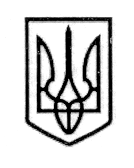 У К Р А Ї Н А СТОРОЖИНЕЦЬКА МІСЬКА РАДА СТОРОЖИНЕЦЬКОГО РАЙОНУЧЕРНІВЕЦЬКОЇ ОБЛАСТІВИКОНАВЧИЙ КОМІТЕТР І Ш Е Н Н Я  12 листопада 2019  року                                                                                 № 216    Про дозвіл на безкоштовне харчуванняРозглянувши інформацію начальника відділу освіти, молоді  та спорту Сторожинецької міської ради Стрілецького Я.Г. «Про дозвіл на безкоштовне харчування»,виконавчий комітет вирішив:Інформацію начальника відділу освіти, молоді та спорту Сторожинецької міської ради Стрілецького Я.Г. «Про дозвіл на безкоштовне харчування» взяти до відома.Забезпечити безкоштовним харчуванням: З 18.11.2019 року по 31.05.2020 року наступних учнів ЗЗСО міської ради:Берчук Марію, ученицю 6 класу Сторожинецького ліцею №1;Берчук Христину, ученицю 5 класу Сторожинецького ліцею №1;Берчука Дмитра, учня 2 класу Сторожинецького ліцею №1;Бевцика Василя, учня 3-В класу Опорного закладу Сторожинецький ліцей;Бевцика Святослава, учня 2-Б класу Опорного закладу Сторожинецький ліцей;Митрика Юрія, учня 7-А класу Старожадівського НВК;Митрика Богдана, учня 5-А класу Старожадівського НВК;Митрик Каріну, ученицю 4-А класу Старожадівського НВК;Пилипка Михайла, учня 2-Б класу Старожадівського НВК;Пилипка Олександра, учня 1-А класу Старожадівського НВК. З 18.11.2019 року по 31.08.2020 року вихованця ЗЗСО міської ради:Пилипка Дмитра, вихованця старшої групи дошкільного підрозділу  Старожадівського НВК.Контроль за виконанням рішення покласти на першого заступника міського голови П.Брижака та постійну комісію з питань освіти, фізичного виховання та культури, охорони здоровя, соціального захисту населення, молодіжної політики (Т.Чернявська).Сторожинецький міський голова                                Микола КАРЛІЙЧУКПідготував:Я.Г.СтрілецькийПогоджено:                  І.Г.МатейчукП.М.БрижакМ.М.БаланюкА.Г.ПобіжанА.В. Сирбу